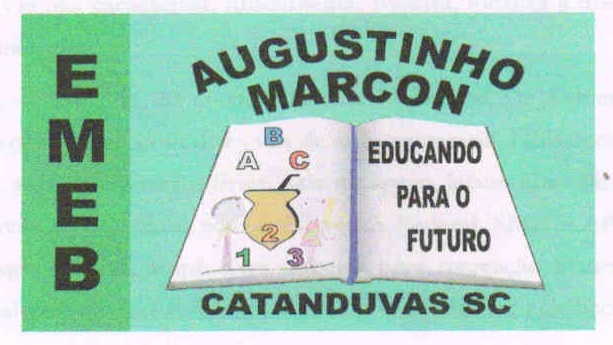                                                                                      Escola Municipal de Educação Básica Augustinho Marcon                                                                             Catanduvas (SC), junho/julho de 2020.                                                                             Diretora: Tatiana M. B. Menegat.                                                                                                                                                                                                    Assessora Técnica-Pedagógica: Maristela Apª. B. Baraúna.                                                                             Assessora Técnica-Administrativa: Margarete P. Dutra.                                                                                                                                                                Professor: Paulo André Klein.                                                                       Disciplina: Música                                                                      4º ano	                                    SEQUÊNCIA DIDÁTICA – MÚSICA – 03/08 A 07/08 – 4º ANONESSA AULA IREMOS REALIZAR UMA ATIVIDADE COM A LOCALIZAÇÃO DAS NOTAS MUSICAIS NA PAUTA. FAZER UM VÍDEO DO ALUNO RESPONDENDO A QUESTÃO QUE EU FIZ NA AULA DESSE MÊS E FALANDO O NOME DAS NOTAS MUSICAIS, PRIMEIRO NAS LINHAS E DEPOIS NOS ESPAÇOS. LEIAM COM ATENÇÃO. E COPIEM A IMAGEM DAS NOTAS MUSICAIS NO CADERNO. 

QUEM REALIZAR A IMPRESSÃO PODE COLAR. AULA 01Data:A atividade da semana é estudar as notas musicais na pauta e fazer um vídeo. Observe a imagem abaixo, onde tem a localização de cada nota na pauta, separadamente, primeiro nas linhas e em seguida nos espaços, é desta forma que você deve estudar, primeiro nas linhas e depois nos espaços. 

No vídeo você vai me responder à pergunta que fiz para você na aula 01. O que é música? E em seguida falar as notas nas linhas, e as notas nos espaços.  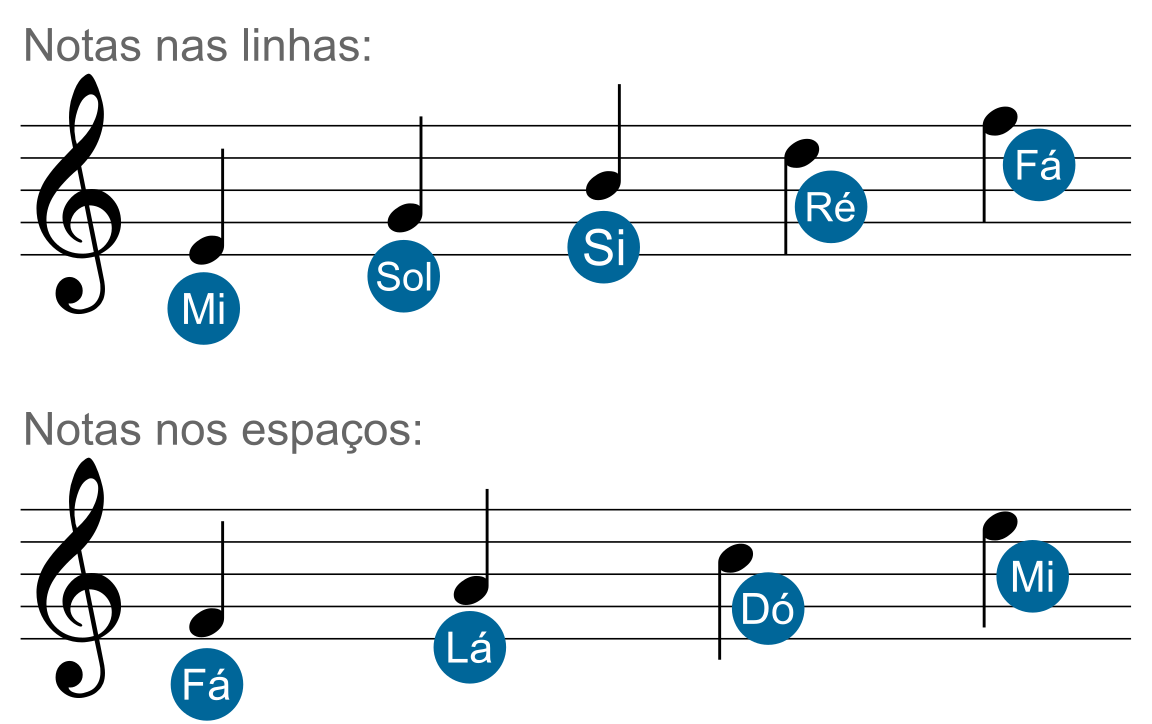 